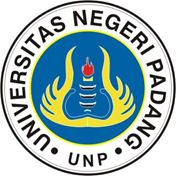 UNIVERSITAS NEGERI PADANGFACULTY OF ENGINEERINGELECTRONICS DEPARTMENTINFORMATICS EDUCATION STUDY PROGRAMUNIVERSITAS NEGERI PADANGFACULTY OF ENGINEERINGELECTRONICS DEPARTMENTINFORMATICS EDUCATION STUDY PROGRAMUNIVERSITAS NEGERI PADANGFACULTY OF ENGINEERINGELECTRONICS DEPARTMENTINFORMATICS EDUCATION STUDY PROGRAMUNIVERSITAS NEGERI PADANGFACULTY OF ENGINEERINGELECTRONICS DEPARTMENTINFORMATICS EDUCATION STUDY PROGRAMUNIVERSITAS NEGERI PADANGFACULTY OF ENGINEERINGELECTRONICS DEPARTMENTINFORMATICS EDUCATION STUDY PROGRAMUNIVERSITAS NEGERI PADANGFACULTY OF ENGINEERINGELECTRONICS DEPARTMENTINFORMATICS EDUCATION STUDY PROGRAMUNIVERSITAS NEGERI PADANGFACULTY OF ENGINEERINGELECTRONICS DEPARTMENTINFORMATICS EDUCATION STUDY PROGRAMUNIVERSITAS NEGERI PADANGFACULTY OF ENGINEERINGELECTRONICS DEPARTMENTINFORMATICS EDUCATION STUDY PROGRAMUNIVERSITAS NEGERI PADANGFACULTY OF ENGINEERINGELECTRONICS DEPARTMENTINFORMATICS EDUCATION STUDY PROGRAMUNIVERSITAS NEGERI PADANGFACULTY OF ENGINEERINGELECTRONICS DEPARTMENTINFORMATICS EDUCATION STUDY PROGRAMDocument CodeDocument CodeSTUDY LEARNING PLAN (SLP)STUDY LEARNING PLAN (SLP)STUDY LEARNING PLAN (SLP)STUDY LEARNING PLAN (SLP)STUDY LEARNING PLAN (SLP)STUDY LEARNING PLAN (SLP)STUDY LEARNING PLAN (SLP)STUDY LEARNING PLAN (SLP)STUDY LEARNING PLAN (SLP)STUDY LEARNING PLAN (SLP)STUDY LEARNING PLAN (SLP)STUDY LEARNING PLAN (SLP)STUDY LEARNING PLAN (SLP)STUDY LEARNING PLAN (SLP)CourseCourseCourseCourseCourseCourseCodeCodeCourse GroupCredit Points (CP)Credit Points (CP)SemesterDate of CreationDate of Creation(Komunikasi Ilmiah)Scientific Communication(Komunikasi Ilmiah)Scientific Communication(Komunikasi Ilmiah)Scientific Communication(Komunikasi Ilmiah)Scientific Communication(Komunikasi Ilmiah)Scientific Communication(Komunikasi Ilmiah)Scientific CommunicationTIK2.61.2309TIK2.61.2309Compulsory Courses of the Study Program2 CP (Theory)2 CP (Theory)6 (Sixth)July 2017July 2017AUTHORIZEDAUTHORIZEDAUTHORIZEDAUTHORIZEDAUTHORIZEDAUTHORIZEDCourse LecturersCourse LecturersCourse LecturersCourse CoordinatorCourse CoordinatorHead of Study ProgramHead of Study ProgramHead of Study ProgramAUTHORIZEDAUTHORIZEDAUTHORIZEDAUTHORIZEDAUTHORIZEDAUTHORIZEDDr. Muhammad Anwar, M.T.NIP. 19730805 200501 1 002Dr. Muhammad Anwar, M.T.NIP. 19730805 200501 1 002Dr. Muhammad Anwar, M.T.NIP. 19730805 200501 1 002Dr. Muhammad Anwar, M.T.NIP. 19730805 200501 1 002Dr. Muhammad Anwar, M.T.NIP. 19730805 200501 1 002Ahmaddul Hadi, S.Pd, M.Kom.NIP. 19761209 200501 1 003Ahmaddul Hadi, S.Pd, M.Kom.NIP. 19761209 200501 1 003Ahmaddul Hadi, S.Pd, M.Kom.NIP. 19761209 200501 1 003Learning OutcomesLearning OutcomesLearning OutcomesProgram Learning Outcomes (PLO)Program Learning Outcomes (PLO)Program Learning Outcomes (PLO)Learning OutcomesLearning OutcomesLearning OutcomesPLO – S1Devote to God Almighty, Pancasila minded, and aware of the interest of the nation.Devote to God Almighty, Pancasila minded, and aware of the interest of the nation.Devote to God Almighty, Pancasila minded, and aware of the interest of the nation.Devote to God Almighty, Pancasila minded, and aware of the interest of the nation.Devote to God Almighty, Pancasila minded, and aware of the interest of the nation.Devote to God Almighty, Pancasila minded, and aware of the interest of the nation.Devote to God Almighty, Pancasila minded, and aware of the interest of the nation.Devote to God Almighty, Pancasila minded, and aware of the interest of the nation.Devote to God Almighty, Pancasila minded, and aware of the interest of the nation.Devote to God Almighty, Pancasila minded, and aware of the interest of the nation.Learning OutcomesLearning OutcomesLearning OutcomesPLO – S9 Demonstrate an attitude of responsibility for work in their field of expertise independently.Demonstrate an attitude of responsibility for work in their field of expertise independently.Demonstrate an attitude of responsibility for work in their field of expertise independently.Demonstrate an attitude of responsibility for work in their field of expertise independently.Demonstrate an attitude of responsibility for work in their field of expertise independently.Demonstrate an attitude of responsibility for work in their field of expertise independently.Demonstrate an attitude of responsibility for work in their field of expertise independently.Demonstrate an attitude of responsibility for work in their field of expertise independently.Demonstrate an attitude of responsibility for work in their field of expertise independently.Demonstrate an attitude of responsibility for work in their field of expertise independently.Learning OutcomesLearning OutcomesLearning OutcomesPLO – PP12Have the ability to communicate design ideas in the language of drawings, flowcharts, written, oral, diagrams and informatics, and computer engineering models.Have the ability to communicate design ideas in the language of drawings, flowcharts, written, oral, diagrams and informatics, and computer engineering models.Have the ability to communicate design ideas in the language of drawings, flowcharts, written, oral, diagrams and informatics, and computer engineering models.Have the ability to communicate design ideas in the language of drawings, flowcharts, written, oral, diagrams and informatics, and computer engineering models.Have the ability to communicate design ideas in the language of drawings, flowcharts, written, oral, diagrams and informatics, and computer engineering models.Have the ability to communicate design ideas in the language of drawings, flowcharts, written, oral, diagrams and informatics, and computer engineering models.Have the ability to communicate design ideas in the language of drawings, flowcharts, written, oral, diagrams and informatics, and computer engineering models.Have the ability to communicate design ideas in the language of drawings, flowcharts, written, oral, diagrams and informatics, and computer engineering models.Have the ability to communicate design ideas in the language of drawings, flowcharts, written, oral, diagrams and informatics, and computer engineering models.Have the ability to communicate design ideas in the language of drawings, flowcharts, written, oral, diagrams and informatics, and computer engineering models.Learning OutcomesLearning OutcomesLearning OutcomesPLO – KU4Compile a scientific description of the results of the study above in the form of a thesis or final project report, and upload it on the college page.Compile a scientific description of the results of the study above in the form of a thesis or final project report, and upload it on the college page.Compile a scientific description of the results of the study above in the form of a thesis or final project report, and upload it on the college page.Compile a scientific description of the results of the study above in the form of a thesis or final project report, and upload it on the college page.Compile a scientific description of the results of the study above in the form of a thesis or final project report, and upload it on the college page.Compile a scientific description of the results of the study above in the form of a thesis or final project report, and upload it on the college page.Compile a scientific description of the results of the study above in the form of a thesis or final project report, and upload it on the college page.Compile a scientific description of the results of the study above in the form of a thesis or final project report, and upload it on the college page.Compile a scientific description of the results of the study above in the form of a thesis or final project report, and upload it on the college page.Compile a scientific description of the results of the study above in the form of a thesis or final project report, and upload it on the college page.Learning OutcomesLearning OutcomesLearning OutcomesPLO – KK9Capable of documenting, storing, securing, and recovering data to ensure validity and prevent plagiarism.Capable of documenting, storing, securing, and recovering data to ensure validity and prevent plagiarism.Capable of documenting, storing, securing, and recovering data to ensure validity and prevent plagiarism.Capable of documenting, storing, securing, and recovering data to ensure validity and prevent plagiarism.Capable of documenting, storing, securing, and recovering data to ensure validity and prevent plagiarism.Capable of documenting, storing, securing, and recovering data to ensure validity and prevent plagiarism.Capable of documenting, storing, securing, and recovering data to ensure validity and prevent plagiarism.Capable of documenting, storing, securing, and recovering data to ensure validity and prevent plagiarism.Capable of documenting, storing, securing, and recovering data to ensure validity and prevent plagiarism.Capable of documenting, storing, securing, and recovering data to ensure validity and prevent plagiarism.Learning OutcomesLearning OutcomesLearning OutcomesLearning OutcomesLearning OutcomesLearning OutcomesCourse Outcomes (CO)Course Outcomes (CO)Course Outcomes (CO)Course Outcomes (CO)After completing this course, students should have:After completing this course, students should have:After completing this course, students should have:After completing this course, students should have:After completing this course, students should have:After completing this course, students should have:After completing this course, students should have:Learning OutcomesLearning OutcomesLearning OutcomesCO1Able to explain the nature of communication and various kinds of scientific communication.Able to explain the nature of communication and various kinds of scientific communication.Able to explain the nature of communication and various kinds of scientific communication.Able to explain the nature of communication and various kinds of scientific communication.Able to explain the nature of communication and various kinds of scientific communication.Able to explain the nature of communication and various kinds of scientific communication.Able to explain the nature of communication and various kinds of scientific communication.Able to explain the nature of communication and various kinds of scientific communication.Able to explain the nature of communication and various kinds of scientific communication.Able to explain the nature of communication and various kinds of scientific communication.Learning OutcomesLearning OutcomesLearning OutcomesCO2Able to apply various effective reading techniques and search for scientific information from various literacy sources (books, journals, encyclopedias, etc.)Able to apply various effective reading techniques and search for scientific information from various literacy sources (books, journals, encyclopedias, etc.)Able to apply various effective reading techniques and search for scientific information from various literacy sources (books, journals, encyclopedias, etc.)Able to apply various effective reading techniques and search for scientific information from various literacy sources (books, journals, encyclopedias, etc.)Able to apply various effective reading techniques and search for scientific information from various literacy sources (books, journals, encyclopedias, etc.)Able to apply various effective reading techniques and search for scientific information from various literacy sources (books, journals, encyclopedias, etc.)Able to apply various effective reading techniques and search for scientific information from various literacy sources (books, journals, encyclopedias, etc.)Able to apply various effective reading techniques and search for scientific information from various literacy sources (books, journals, encyclopedias, etc.)Able to apply various effective reading techniques and search for scientific information from various literacy sources (books, journals, encyclopedias, etc.)Able to apply various effective reading techniques and search for scientific information from various literacy sources (books, journals, encyclopedias, etc.)Learning OutcomesLearning OutcomesLearning OutcomesCO3Able to apply various writing techniques by quoting, paraphrasing, and summarizing by heeding scientific rules and avoiding plagiarism.Able to apply various writing techniques by quoting, paraphrasing, and summarizing by heeding scientific rules and avoiding plagiarism.Able to apply various writing techniques by quoting, paraphrasing, and summarizing by heeding scientific rules and avoiding plagiarism.Able to apply various writing techniques by quoting, paraphrasing, and summarizing by heeding scientific rules and avoiding plagiarism.Able to apply various writing techniques by quoting, paraphrasing, and summarizing by heeding scientific rules and avoiding plagiarism.Able to apply various writing techniques by quoting, paraphrasing, and summarizing by heeding scientific rules and avoiding plagiarism.Able to apply various writing techniques by quoting, paraphrasing, and summarizing by heeding scientific rules and avoiding plagiarism.Able to apply various writing techniques by quoting, paraphrasing, and summarizing by heeding scientific rules and avoiding plagiarism.Able to apply various writing techniques by quoting, paraphrasing, and summarizing by heeding scientific rules and avoiding plagiarism.Able to apply various writing techniques by quoting, paraphrasing, and summarizing by heeding scientific rules and avoiding plagiarism.Learning OutcomesLearning OutcomesLearning OutcomesCO4Able to design scientific writing concepts and essays according to the rules of writing scientific papers by optimizing the use of various types of paragraphs.Able to design scientific writing concepts and essays according to the rules of writing scientific papers by optimizing the use of various types of paragraphs.Able to design scientific writing concepts and essays according to the rules of writing scientific papers by optimizing the use of various types of paragraphs.Able to design scientific writing concepts and essays according to the rules of writing scientific papers by optimizing the use of various types of paragraphs.Able to design scientific writing concepts and essays according to the rules of writing scientific papers by optimizing the use of various types of paragraphs.Able to design scientific writing concepts and essays according to the rules of writing scientific papers by optimizing the use of various types of paragraphs.Able to design scientific writing concepts and essays according to the rules of writing scientific papers by optimizing the use of various types of paragraphs.Able to design scientific writing concepts and essays according to the rules of writing scientific papers by optimizing the use of various types of paragraphs.Able to design scientific writing concepts and essays according to the rules of writing scientific papers by optimizing the use of various types of paragraphs.Able to design scientific writing concepts and essays according to the rules of writing scientific papers by optimizing the use of various types of paragraphs.Learning OutcomesLearning OutcomesLearning OutcomesCO5Able to communicate ideas and arguments using computer-assisted presentation techniques.Able to communicate ideas and arguments using computer-assisted presentation techniques.Able to communicate ideas and arguments using computer-assisted presentation techniques.Able to communicate ideas and arguments using computer-assisted presentation techniques.Able to communicate ideas and arguments using computer-assisted presentation techniques.Able to communicate ideas and arguments using computer-assisted presentation techniques.Able to communicate ideas and arguments using computer-assisted presentation techniques.Able to communicate ideas and arguments using computer-assisted presentation techniques.Able to communicate ideas and arguments using computer-assisted presentation techniques.Able to communicate ideas and arguments using computer-assisted presentation techniques.Course DescriptionCourse DescriptionCourse DescriptionThe Scientific Communication course discusses strengthening students' basic skills in reading (reading skills), presenting (presentation skills), and writing (writing skills). The main emphasis is on how to improve students' writing skills, especially on understanding the rules of scientific writing (scientific paper and essays), and so that they can be applied in the preparation of TA / Thesis reports and scientific publications.The Scientific Communication course discusses strengthening students' basic skills in reading (reading skills), presenting (presentation skills), and writing (writing skills). The main emphasis is on how to improve students' writing skills, especially on understanding the rules of scientific writing (scientific paper and essays), and so that they can be applied in the preparation of TA / Thesis reports and scientific publications.The Scientific Communication course discusses strengthening students' basic skills in reading (reading skills), presenting (presentation skills), and writing (writing skills). The main emphasis is on how to improve students' writing skills, especially on understanding the rules of scientific writing (scientific paper and essays), and so that they can be applied in the preparation of TA / Thesis reports and scientific publications.The Scientific Communication course discusses strengthening students' basic skills in reading (reading skills), presenting (presentation skills), and writing (writing skills). The main emphasis is on how to improve students' writing skills, especially on understanding the rules of scientific writing (scientific paper and essays), and so that they can be applied in the preparation of TA / Thesis reports and scientific publications.The Scientific Communication course discusses strengthening students' basic skills in reading (reading skills), presenting (presentation skills), and writing (writing skills). The main emphasis is on how to improve students' writing skills, especially on understanding the rules of scientific writing (scientific paper and essays), and so that they can be applied in the preparation of TA / Thesis reports and scientific publications.The Scientific Communication course discusses strengthening students' basic skills in reading (reading skills), presenting (presentation skills), and writing (writing skills). The main emphasis is on how to improve students' writing skills, especially on understanding the rules of scientific writing (scientific paper and essays), and so that they can be applied in the preparation of TA / Thesis reports and scientific publications.The Scientific Communication course discusses strengthening students' basic skills in reading (reading skills), presenting (presentation skills), and writing (writing skills). The main emphasis is on how to improve students' writing skills, especially on understanding the rules of scientific writing (scientific paper and essays), and so that they can be applied in the preparation of TA / Thesis reports and scientific publications.The Scientific Communication course discusses strengthening students' basic skills in reading (reading skills), presenting (presentation skills), and writing (writing skills). The main emphasis is on how to improve students' writing skills, especially on understanding the rules of scientific writing (scientific paper and essays), and so that they can be applied in the preparation of TA / Thesis reports and scientific publications.The Scientific Communication course discusses strengthening students' basic skills in reading (reading skills), presenting (presentation skills), and writing (writing skills). The main emphasis is on how to improve students' writing skills, especially on understanding the rules of scientific writing (scientific paper and essays), and so that they can be applied in the preparation of TA / Thesis reports and scientific publications.The Scientific Communication course discusses strengthening students' basic skills in reading (reading skills), presenting (presentation skills), and writing (writing skills). The main emphasis is on how to improve students' writing skills, especially on understanding the rules of scientific writing (scientific paper and essays), and so that they can be applied in the preparation of TA / Thesis reports and scientific publications.The Scientific Communication course discusses strengthening students' basic skills in reading (reading skills), presenting (presentation skills), and writing (writing skills). The main emphasis is on how to improve students' writing skills, especially on understanding the rules of scientific writing (scientific paper and essays), and so that they can be applied in the preparation of TA / Thesis reports and scientific publications.Course MaterialsCourse MaterialsCourse MaterialsThe Nature of Scientific CommunicationThe Urgency of Reading Skills and Information Seeking SkillsThe Urgency of Scientific Writing SkillsCompiling an EssayComputer Assisted Presentation SkillsThe Nature of Scientific CommunicationThe Urgency of Reading Skills and Information Seeking SkillsThe Urgency of Scientific Writing SkillsCompiling an EssayComputer Assisted Presentation SkillsThe Nature of Scientific CommunicationThe Urgency of Reading Skills and Information Seeking SkillsThe Urgency of Scientific Writing SkillsCompiling an EssayComputer Assisted Presentation SkillsThe Nature of Scientific CommunicationThe Urgency of Reading Skills and Information Seeking SkillsThe Urgency of Scientific Writing SkillsCompiling an EssayComputer Assisted Presentation SkillsThe Nature of Scientific CommunicationThe Urgency of Reading Skills and Information Seeking SkillsThe Urgency of Scientific Writing SkillsCompiling an EssayComputer Assisted Presentation SkillsThe Nature of Scientific CommunicationThe Urgency of Reading Skills and Information Seeking SkillsThe Urgency of Scientific Writing SkillsCompiling an EssayComputer Assisted Presentation SkillsThe Nature of Scientific CommunicationThe Urgency of Reading Skills and Information Seeking SkillsThe Urgency of Scientific Writing SkillsCompiling an EssayComputer Assisted Presentation SkillsThe Nature of Scientific CommunicationThe Urgency of Reading Skills and Information Seeking SkillsThe Urgency of Scientific Writing SkillsCompiling an EssayComputer Assisted Presentation SkillsThe Nature of Scientific CommunicationThe Urgency of Reading Skills and Information Seeking SkillsThe Urgency of Scientific Writing SkillsCompiling an EssayComputer Assisted Presentation SkillsThe Nature of Scientific CommunicationThe Urgency of Reading Skills and Information Seeking SkillsThe Urgency of Scientific Writing SkillsCompiling an EssayComputer Assisted Presentation SkillsThe Nature of Scientific CommunicationThe Urgency of Reading Skills and Information Seeking SkillsThe Urgency of Scientific Writing SkillsCompiling an EssayComputer Assisted Presentation SkillsReading ListReading ListReading ListMain Books:Main Books:Main Books:Reading ListReading ListReading ListHarmon, J.E. and Gross, A.G. (2010). The Craft of Scientific Communication. Chicago: The University of Chicago Press.Longknife, Ann, and Sullivan, K.D. (2012). Easy Writing Skills Step-by-Step. New York: Mc Graw HillHarmon, J.E. and Gross, A.G. (2010). The Craft of Scientific Communication. Chicago: The University of Chicago Press.Longknife, Ann, and Sullivan, K.D. (2012). Easy Writing Skills Step-by-Step. New York: Mc Graw HillHarmon, J.E. and Gross, A.G. (2010). The Craft of Scientific Communication. Chicago: The University of Chicago Press.Longknife, Ann, and Sullivan, K.D. (2012). Easy Writing Skills Step-by-Step. New York: Mc Graw HillHarmon, J.E. and Gross, A.G. (2010). The Craft of Scientific Communication. Chicago: The University of Chicago Press.Longknife, Ann, and Sullivan, K.D. (2012). Easy Writing Skills Step-by-Step. New York: Mc Graw HillHarmon, J.E. and Gross, A.G. (2010). The Craft of Scientific Communication. Chicago: The University of Chicago Press.Longknife, Ann, and Sullivan, K.D. (2012). Easy Writing Skills Step-by-Step. New York: Mc Graw HillHarmon, J.E. and Gross, A.G. (2010). The Craft of Scientific Communication. Chicago: The University of Chicago Press.Longknife, Ann, and Sullivan, K.D. (2012). Easy Writing Skills Step-by-Step. New York: Mc Graw HillHarmon, J.E. and Gross, A.G. (2010). The Craft of Scientific Communication. Chicago: The University of Chicago Press.Longknife, Ann, and Sullivan, K.D. (2012). Easy Writing Skills Step-by-Step. New York: Mc Graw HillHarmon, J.E. and Gross, A.G. (2010). The Craft of Scientific Communication. Chicago: The University of Chicago Press.Longknife, Ann, and Sullivan, K.D. (2012). Easy Writing Skills Step-by-Step. New York: Mc Graw HillHarmon, J.E. and Gross, A.G. (2010). The Craft of Scientific Communication. Chicago: The University of Chicago Press.Longknife, Ann, and Sullivan, K.D. (2012). Easy Writing Skills Step-by-Step. New York: Mc Graw HillHarmon, J.E. and Gross, A.G. (2010). The Craft of Scientific Communication. Chicago: The University of Chicago Press.Longknife, Ann, and Sullivan, K.D. (2012). Easy Writing Skills Step-by-Step. New York: Mc Graw HillHarmon, J.E. and Gross, A.G. (2010). The Craft of Scientific Communication. Chicago: The University of Chicago Press.Longknife, Ann, and Sullivan, K.D. (2012). Easy Writing Skills Step-by-Step. New York: Mc Graw HillReading ListReading ListReading ListAdditional Books:Additional Books:Additional Books:Reading ListReading ListReading ListUniversity of Leicester. (2009). Improving your Reading Skills. Student Learning Development.Gastel, Barbara, and Day, Robert A. (2016). How to Write and Publish a Scientific Paper (8th Edition). California: Greenwood.Mack, Chris A. (2018). How to Write Scientific Paper. Washington: Society of Photo-Optical Instrumentation Engineers (SPIE).English Language Teaching Centre. (2013). Improving your Presentation Skills. The University of Edinburgh.  University of Leicester. (2009). Improving your Reading Skills. Student Learning Development.Gastel, Barbara, and Day, Robert A. (2016). How to Write and Publish a Scientific Paper (8th Edition). California: Greenwood.Mack, Chris A. (2018). How to Write Scientific Paper. Washington: Society of Photo-Optical Instrumentation Engineers (SPIE).English Language Teaching Centre. (2013). Improving your Presentation Skills. The University of Edinburgh.  University of Leicester. (2009). Improving your Reading Skills. Student Learning Development.Gastel, Barbara, and Day, Robert A. (2016). How to Write and Publish a Scientific Paper (8th Edition). California: Greenwood.Mack, Chris A. (2018). How to Write Scientific Paper. Washington: Society of Photo-Optical Instrumentation Engineers (SPIE).English Language Teaching Centre. (2013). Improving your Presentation Skills. The University of Edinburgh.  University of Leicester. (2009). Improving your Reading Skills. Student Learning Development.Gastel, Barbara, and Day, Robert A. (2016). How to Write and Publish a Scientific Paper (8th Edition). California: Greenwood.Mack, Chris A. (2018). How to Write Scientific Paper. Washington: Society of Photo-Optical Instrumentation Engineers (SPIE).English Language Teaching Centre. (2013). Improving your Presentation Skills. The University of Edinburgh.  University of Leicester. (2009). Improving your Reading Skills. Student Learning Development.Gastel, Barbara, and Day, Robert A. (2016). How to Write and Publish a Scientific Paper (8th Edition). California: Greenwood.Mack, Chris A. (2018). How to Write Scientific Paper. Washington: Society of Photo-Optical Instrumentation Engineers (SPIE).English Language Teaching Centre. (2013). Improving your Presentation Skills. The University of Edinburgh.  University of Leicester. (2009). Improving your Reading Skills. Student Learning Development.Gastel, Barbara, and Day, Robert A. (2016). How to Write and Publish a Scientific Paper (8th Edition). California: Greenwood.Mack, Chris A. (2018). How to Write Scientific Paper. Washington: Society of Photo-Optical Instrumentation Engineers (SPIE).English Language Teaching Centre. (2013). Improving your Presentation Skills. The University of Edinburgh.  University of Leicester. (2009). Improving your Reading Skills. Student Learning Development.Gastel, Barbara, and Day, Robert A. (2016). How to Write and Publish a Scientific Paper (8th Edition). California: Greenwood.Mack, Chris A. (2018). How to Write Scientific Paper. Washington: Society of Photo-Optical Instrumentation Engineers (SPIE).English Language Teaching Centre. (2013). Improving your Presentation Skills. The University of Edinburgh.  University of Leicester. (2009). Improving your Reading Skills. Student Learning Development.Gastel, Barbara, and Day, Robert A. (2016). How to Write and Publish a Scientific Paper (8th Edition). California: Greenwood.Mack, Chris A. (2018). How to Write Scientific Paper. Washington: Society of Photo-Optical Instrumentation Engineers (SPIE).English Language Teaching Centre. (2013). Improving your Presentation Skills. The University of Edinburgh.  University of Leicester. (2009). Improving your Reading Skills. Student Learning Development.Gastel, Barbara, and Day, Robert A. (2016). How to Write and Publish a Scientific Paper (8th Edition). California: Greenwood.Mack, Chris A. (2018). How to Write Scientific Paper. Washington: Society of Photo-Optical Instrumentation Engineers (SPIE).English Language Teaching Centre. (2013). Improving your Presentation Skills. The University of Edinburgh.  University of Leicester. (2009). Improving your Reading Skills. Student Learning Development.Gastel, Barbara, and Day, Robert A. (2016). How to Write and Publish a Scientific Paper (8th Edition). California: Greenwood.Mack, Chris A. (2018). How to Write Scientific Paper. Washington: Society of Photo-Optical Instrumentation Engineers (SPIE).English Language Teaching Centre. (2013). Improving your Presentation Skills. The University of Edinburgh.  University of Leicester. (2009). Improving your Reading Skills. Student Learning Development.Gastel, Barbara, and Day, Robert A. (2016). How to Write and Publish a Scientific Paper (8th Edition). California: Greenwood.Mack, Chris A. (2018). How to Write Scientific Paper. Washington: Society of Photo-Optical Instrumentation Engineers (SPIE).English Language Teaching Centre. (2013). Improving your Presentation Skills. The University of Edinburgh.  Learning MediaLearning MediaLearning MediaSoftware:Software:Software:Software:Software:Software:Hardware:Hardware:Hardware:Hardware:Hardware:Learning MediaLearning MediaLearning MediaMS Office 2019 (PowerPoint)MS Office 2019 (PowerPoint)MS Office 2019 (PowerPoint)MS Office 2019 (PowerPoint)MS Office 2019 (PowerPoint)MS Office 2019 (PowerPoint)LCD & ProjectorLCD & ProjectorLCD & ProjectorLCD & ProjectorLCD & ProjectorCourse LecturesCourse LecturesCourse LecturesDr. Muhammad Anwar, M.T.Dr. Muhammad Anwar, M.T.Dr. Muhammad Anwar, M.T.Dr. Muhammad Anwar, M.T.Dr. Muhammad Anwar, M.T.Dr. Muhammad Anwar, M.T.Dr. Muhammad Anwar, M.T.Dr. Muhammad Anwar, M.T.Dr. Muhammad Anwar, M.T.Dr. Muhammad Anwar, M.T.Dr. Muhammad Anwar, M.T.Recommended PrerequisitesRecommended PrerequisitesRecommended Prerequisites-----------WeekSub-Course Outcomes(Expected Final Ability in each Learning Stage)Sub-Course Outcomes(Expected Final Ability in each Learning Stage)Sub-Course Outcomes(Expected Final Ability in each Learning Stage)Sub-Course Outcomes(Expected Final Ability in each Learning Stage)Assessment IndicatorsAssessment IndicatorsAssessment IndicatorsCriteria & Assessment FormLearning Method & Assignment [Estimated time]Learning Content & Course Materials [Reading List)Learning Content & Course Materials [Reading List)Learning Content & Course Materials [Reading List)Score(%)(1)(2)(2)(2)(2)(3)(3)(3)(4)(5)(6)(6)(6)(7)1-2Students can explain the nature of communication and various kinds of scientific communicationStudents can explain the nature of communication and various kinds of scientific communicationStudents can explain the nature of communication and various kinds of scientific communicationStudents can explain the nature of communication and various kinds of scientific communicationAccuracy explains the meaning of scientific communication and how to improve itAbility to describe the benefits of scientific communicationAccuracy explains the meaning of scientific communication and how to improve itAbility to describe the benefits of scientific communicationAccuracy explains the meaning of scientific communication and how to improve itAbility to describe the benefits of scientific communicationForm:Ability to distinguish between modes of communication and scientific-non-scientific criteriaAssignmentLectures[2x100 minutes]Structured activities[2x120 minutes]Individual study [2x120 minutes]Definition of scientific communication and its variousScientific communication and its beneficial for studentsSkills need to improve scientific communication[1], [4], [5]Definition of scientific communication and its variousScientific communication and its beneficial for studentsSkills need to improve scientific communication[1], [4], [5]Definition of scientific communication and its variousScientific communication and its beneficial for studentsSkills need to improve scientific communication[1], [4], [5]15 %3-4Students are able to apply various effective reading techniques and search for scientific information from various literacy sources (books, journals, encyclopedias, etc.)Students are able to apply various effective reading techniques and search for scientific information from various literacy sources (books, journals, encyclopedias, etc.)Students are able to apply various effective reading techniques and search for scientific information from various literacy sources (books, journals, encyclopedias, etc.)Students are able to apply various effective reading techniques and search for scientific information from various literacy sources (books, journals, encyclopedias, etc.)Accuracy explains the meaning of reading and its classificationSpeed reading abilityThe ability to find information effectively and efficientlyAccuracy explains the meaning of reading and its classificationSpeed reading abilityThe ability to find information effectively and efficientlyAccuracy explains the meaning of reading and its classificationSpeed reading abilityThe ability to find information effectively and efficientlyForm:Ability to distinguish between modes of communication and scientific-non-scientific criteriaAssignmentLectures[2x100 minutes]Structured activities[2x120 minutes]Individual study [2x120 minutes]Definition of reading and its classificationReading techniquesInformation seeking skills of literacy sources (ref books, book chapters, sci journals, encyclopaedia, etc.)[1]Definition of reading and its classificationReading techniquesInformation seeking skills of literacy sources (ref books, book chapters, sci journals, encyclopaedia, etc.)[1]Definition of reading and its classificationReading techniquesInformation seeking skills of literacy sources (ref books, book chapters, sci journals, encyclopaedia, etc.)[1]25 %5-7Students are able to apply various writing techniques by quoting, paraphrasing and summarizing by heeding scientific rules and avoiding plagiarismStudents are able to apply various writing techniques by quoting, paraphrasing and summarizing by heeding scientific rules and avoiding plagiarismStudents are able to apply various writing techniques by quoting, paraphrasing and summarizing by heeding scientific rules and avoiding plagiarismStudents are able to apply various writing techniques by quoting, paraphrasing and summarizing by heeding scientific rules and avoiding plagiarismAccuracy explains the meaning of scientific writing and its classificationAbility to do direct quotation, paraphrase and summarizeAbility to decipher citation proceduresOutlines the criteria for plagiarismAccuracy explains the meaning of scientific writing and its classificationAbility to do direct quotation, paraphrase and summarizeAbility to decipher citation proceduresOutlines the criteria for plagiarismAccuracy explains the meaning of scientific writing and its classificationAbility to do direct quotation, paraphrase and summarizeAbility to decipher citation proceduresOutlines the criteria for plagiarismForm:Ability to distinguish between modes of communication and scientific-non-scientific criteriaAssignmentLectures[3x100 minutes]Structured activities[3x120 minutes]Individual study [3x120 minutes]Definition of scientific writing and its classificationScientific writing techniqueQuotation, paraphrase and summarizingCitation proceduresPlagiarism[4], [5]Definition of scientific writing and its classificationScientific writing techniqueQuotation, paraphrase and summarizingCitation proceduresPlagiarism[4], [5]Definition of scientific writing and its classificationScientific writing techniqueQuotation, paraphrase and summarizingCitation proceduresPlagiarism[4], [5]15 %8Mid EvaluationMid EvaluationMid EvaluationMid EvaluationMid EvaluationMid EvaluationMid EvaluationMid EvaluationMid EvaluationMid EvaluationMid EvaluationMid Evaluation9-10Students are able to communicate ideas and arguments using computer-assisted presentation techniquesStudents are able to communicate ideas and arguments using computer-assisted presentation techniquesStudents are able to communicate ideas and arguments using computer-assisted presentation techniquesStudents are able to communicate ideas and arguments using computer-assisted presentation techniquesSkills to make slides with power pointsVerbal and non-verbal communication skillsSkills to make slides with power pointsVerbal and non-verbal communication skillsSkills to make slides with power pointsVerbal and non-verbal communication skillsForm:Competence and self-confidenceAssignmentLectures[2x100 minutes]Structured activities[2x120 minutes]Individual study [2x120 minutes]Preparing presentationVisual AidsHandouts and journalsSignpost and languageType of non-verbal communication[6]Preparing presentationVisual AidsHandouts and journalsSignpost and languageType of non-verbal communication[6]Preparing presentationVisual AidsHandouts and journalsSignpost and languageType of non-verbal communication[6]15 %11-15Students are able to design scientific writing concepts and essays according to the rules of writing scientific papers by optimizing the use of various types of paragraphsStudents are able to design scientific writing concepts and essays according to the rules of writing scientific papers by optimizing the use of various types of paragraphsStudents are able to design scientific writing concepts and essays according to the rules of writing scientific papers by optimizing the use of various types of paragraphsStudents are able to design scientific writing concepts and essays according to the rules of writing scientific papers by optimizing the use of various types of paragraphsThe accuracy in explaining the concept of writing essays and scientific papersParagraph development skillsSkills in compiling essays and abstracts of scientific articlesThe accuracy in explaining the concept of writing essays and scientific papersParagraph development skillsSkills in compiling essays and abstracts of scientific articlesThe accuracy in explaining the concept of writing essays and scientific papersParagraph development skillsSkills in compiling essays and abstracts of scientific articlesForm:Competence and self-confidenceAssignment Lectures[5x100 minutes]Structured activities[5x120 minutes]Individual study [5x120 minutes]Concepts on Writing EssayThesis statementMethod of developmentDevelop the outlineWrite first draftPrepare the final draft and proofread[2], [4], [5]Concepts on Writing EssayThesis statementMethod of developmentDevelop the outlineWrite first draftPrepare the final draft and proofread[2], [4], [5]Concepts on Writing EssayThesis statementMethod of developmentDevelop the outlineWrite first draftPrepare the final draft and proofread[2], [4], [5]35 %16Final EvaluationFinal EvaluationFinal EvaluationFinal EvaluationFinal EvaluationFinal EvaluationFinal EvaluationFinal EvaluationFinal EvaluationFinal EvaluationFinal EvaluationFinal Evaluation